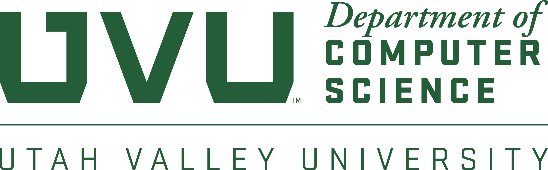 Fundamentals of Programming – CRN – CS 1400 – Section XCOURSE SYLLABUS – SEMESTER YYYY3 Credit HoursRoom Number – Days – TimeInstructorContact Infoe-mail, office location, phoneOffice HoursDays, times, method of communication		Other appointments available to meet student needs (virtual or otherwise)		Statement regarding commitment to answer email within specific time (such as 1 business day)Course MaterialsRequired materials, fees, and technologyThe CS 1400 course on Codio, which is required for the textbook and assignmentsCanvasPython 3.10 or laterExtra Python modules you want to install (shown in class)pylint or ThonnyOptional materials, fees, and technologyA Python IDE python.org lists several popular Python IDEs and bundles.Thonny is a good IDE for beginners and includes an appropriate version of Python. Anaconda is a popular Python distribution that installs many useful scientific libraries.There are thousands of interesting Python modules and libraries to play with for graphics, art, music, game development, scientific computing, business, economics, and beyond. Adventuresome students are encouraged to experiment beyond the scope of this class.The OnStudy Discord Server has a CS 1400 channel where you can connect with instructors and other studentsSoftware LicensesAny versions of Python required for this course are both free and open source. No paid license is needed.All extra modules used in the course are free. Most are also open source.Thonny, a simple IDE that we recommend for beginners to use, is free and open source (MIT License).The textbook and assignments are hosted on Codio, which does require a paid license.Course InformationCourse DescriptionCS 1400 introduces techniques and tools to formulate and solve problems where computer algorithms and programs are a core part of an effective, repeatable solution. It teaches algorithmic thinking using procedural programs composed of sequences of commands, functions, loops, conditionals, and basic data structures. It may be delivered online. A lab access fee of $35 for computers applies.CS 1400 is not a GE course. It is required for Computer Science majors, Engineering majors and a growing number of other majors. It is also a nice elective choice for any major where it is not required.Student Learning OutcomesDesign procedural solutions to programming problems.Implement procedural solutions to problems with appropriate use of sequences of commands, functions, variables, conditionals, looping, files, lists and libraries.Test programs to assure that solutions are correct and complete.Design readable, maintainable code, using a good, consistent programming style.Prerequisites and Needed SkillsCourse PrerequisitesMAT 1000 or MAT 1010 with a B or better, or MAT above 1010 or ACT score 23 or higher or ALEKS score 38 or higher. CS 1030 recommended.Technology ExpectationsYou have access to a computer with a browser and internet access. If you cannot install software on your computer, web-based programming environments are also available.Personal skillsComputer science involvesattention to detail,memory,abstract thinking,creativity and intuition, anddedication.These skills can all be developed with time and practice. Be prepared to experience both frustration and elation as you work on difficult problems that affect both your mood and your grade. CS 1400 is designed to help you develop these skills.The Modules page on Canvas has articles on note taking and problem-solving, which will help you succeed in this class.LogisticsAssignmentsThis course includes weekly reading and exercises, seven programming projects, and three exams. The final exam is Project 7, which is weighted as both a project and as the final exam. All graded assignments are submitted via Codio. All assignments except programming assignments may be reset and resubmitted at will by students.Weekly homework assignmentsThe textbook has assigned readings that include exercises. These exercises are designed to give you an opportunity to incrementally practice and apply what you are learning. You will submit them by completing them in Codio.Programming projectsThere are seven programming projects, which are all listed in Codio. Each project has two components: a design worksheet and the project proper. Each design worksheet is due one week before its corresponding project. Projects are submitted on the Codio platform. Expected timeFor this three-credit course, students should expect to spend at least 9 hours per week completing course activities, including class time. A block class or summer section typically requires double the pace and double the time commitment per week. It is strongly recommended that you schedule class and homework time in advance.ResponsibilitiesYou are responsible for your own learning. Instructors will help you learn but cannot do it for you.Student ResponsibilitiesLearn and apply course material.Start class the first week of the term.Set aside regular time each week to complete course activities and assignments.Start work on assignments ahead of deadlines so there is ample time to get help when the need arises.Learn how to use Canvas and MS Teams. If you have technology-related problems, contact the Service Desk.Abide by ethical standards. Your work must be your own.Contact your instructor as early as possible if an emergency arises.Attend class or arrange to learn the material and receive in-class announcements.Read assigned material before class.Get help from your instructor, academic tutors, or other students as soon as you begin struggling.If you are not learning effectively in class, ask a question you cannot answer.Notify your instructor as soon as is practical if you have an emergency.Instructor ResponsibilitiesRespond to emails within one business day. If multiple emails are received regarding the same question or concern, they may be responded to with an announcement to the entire class.Provide timely, meaningful, and constructive feedback on assignments and posted questions. Usually, assignments will be graded before the next class period.Provide an opportunity for every student to leave each class having learned something.Promote further learning on a topic beyond what is taught in class.Refer students to appropriate services for issues that are non-course content specific. For instance, technical issues, writing labs, accessibility services, and so forth.Mentor students through the course.GradingStudents earn points for completing assignments. They do not lose points for failing to complete an assignment properly. To earn points, students must demonstrate that they have mastered the material; it is not the instructor's job to show that they have not.Grading scale CS majors need a C+ minimum to pass for matriculation. Other majors may have different standards for passing. It is up to the student to know the standards that apply.Grade weightsGrades are evenly weighted within their categories. Each category accounts for a percentage of the total grade, as follows:Late work policyLate submissions do not earn full credit; the number of points earned is reduced when the assignment is graded. All assignments are due at 11:58:59pm local time on the date assigned. Homework assignments are penalized 10% per weekday after the due date to a maximum of 20%. Projects, including design sheets, are penalized 20% for being late. Late work may or may not receive feedback at the instructor's discretion.Course help resourcesYou have many resources available to you to help you as you study. Consider doing any or all of the following:Meet with your instructional assistantAsk your instructorJoin a study groupJoin the cs1400 channel on the OnStudy Discord ServerPoliciesAccessibility ServicesStudents needing accommodations due to a disability, including temporary and pregnancy accommodations, should contact Accessibility Services at accessibilityservices@uvu.edu or 801-863-8747 located in LC 312. To request ASL interpreters, please contact Katie Palmer at kateip@uvu.edu.Peer Notetakers: If a student in your class is approved for a peer notetaker, you will receive an email with instructions on recruiting a student volunteer for notetaking. Peer notetaking is a volunteer-based program (no monetary compensation) and students who volunteer will receive a license to use a notetaking app and a certificate of volunteer hours which counts toward becoming a Social Impact Scholar. Thank you for your assistance in recruiting peer notetakers! When a notetaker cannot be found, the student should be referred to their Accessibility counselor who can discuss options for notetaking support. This may include a recorder pen, a notetaking app, copies of instructor notes, or being allowed to record or have access to live stream recordings. All students approved for any type of recording device are required to sign a Recording Acknowledgment Agreement that Accessibility Services stores in the student's file.We are here to help! Please let us know if you have any questions or concerns. Accessibility Services is located in LC 312, phone: 801-863-8747, email: accessibilityservices@uvu.edu.Title IXTitle IX makes it clear that violence and harassment based on sex and gender (which includes sexual orientation and gender identity/expression) is a civil rights offense subject to the same kinds of accountability and the same kinds of support applied to offenses against other protected categories such as race, national origin, color, religion, age, status as a person with a disability, veteran’s status, or genetic information. If you or someone you know has experienced or experiences harassment or sexual assault including, dating and domestic violence, stalking or sexual exploitation, you are encouraged to report it to the Title IX Coordinator in the Office for Equal Opportunity and Affirmative Action, BA-203, (801) 863-7999. Please be aware that all faculty members and university employees are considered “Responsible Employees” and are required to report incidents of sexual misconduct and relationship violence and thus cannot guarantee confidentiality. Please know that you can seek confidential resources at UVU Student Health Services, SC-221, (801) 863-8876. Please visit https://www.uvu.edu/equalopportunity/ for more information.Student ConductReview our department’s Ethics and Conduct Policy and the university’s Student Conduct & Conflict Resolution.  You will be required to abide by these policies. Violation of these policies will result in college disciplinary actions and possible civil liabilities.Academic HonestyThe purpose of education is learning. Learning happens by honest effort; there are no shortcuts. Your role is (and will be, in your professional life) to understand tools and concepts and to use them to solve practical problems.When you submit work, you are claiming that it is your own work and that you understand how and why it works. It is appropriate to use external resources, including web sites and other students, to identify useful tools and concepts and to learn how to use them. It is not appropriate to copy work from external resources, regardless of how little of the work is copied. Do not read another student's code unless explicitly authorized. If you are unsure about what is or is not acceptable, ask your instructor.GradeMinimum PercentageA93A-90B+87B83B-80C+77C73C-70D+67D63D-60E0ActivityPercentProgramming projects (6)40%Homework exercises25%Midterm exams20%Final project15%